比賽名稱:105年清健盃男女子系隊邀請賽報名對象:北區各校各系男子系隊 女子系隊         (每隊最少5人，最多18人，登錄12人)報名方式：繳交電子檔到信箱(bsb@uch.edu.tw)FB搜尋:2016年清健盃男女子系隊籃球邀請賽報名時間：即日起至~05/13(五)比賽時間：105年6月12日(日) 男子組預賽8:00~17:00                6月19日(日) 女子組預賽8:00~17:00                6月26日 (日) 男女子組決賽 8:00~17:00P.S.(由於5/15、5/22、5/29學校體育館辦理教育部活動，因此比賽日期改為      6/12、6/19、6/26造成不便 敬請見諒)比賽地點：預賽、決賽-健行科技大學體育館比賽賽制 :男子: 預賽採循環制,決賽採單淘汰          女子: 預賽採循環制,決賽採單淘汰比賽地址：桃園市中壢區健行路229號賽制：四節十分鐘不停錶，前三節24秒及最後一節兩分鐘進入停錶，延長賽五         分鐘不停錶最後兩分鐘將進入停錶，上半場有兩次暫停，下半場三次，      延長賽一次。運動績優生: 男子組場上同時最多兩名運動績優生        女子組場上最多一名運動績優生申訴：1、凡對本賽會之競賽規程有問題者，於領隊會議中提出。    2、凡對球員身分有爭議之隊伍，請於比賽進行中提出，比賽結束後將不       得申訴。注意事項： 一、參賽隊伍務必將學生證和第二證件(身分證/健保卡/護照)     於賽前交給記錄人員，缺一個證件不准上場  應屆畢業生請拍下1042學年學生證註冊章或1042學年在學證明即可出賽 二、每隊需繳交報名費3600元整     保證金1500元整(如未有任何違規事項，保證金將全數退回)。 三、比賽前十分鐘需集合簽到，比賽時間遲至十分鐘視為棄權 四、報名背號需與登錄背號相同，否則不予上場 五、獎勵      冠軍 :獎盃一座 獎學金五千元       亞軍：獎盃一座 獎學金三千元 季軍：獎盃一座 獎學金兩千元 殿軍：獎盃一座  六.繳費方式:匯到指定帳戶(帳戶:700  01210231083847  袁嘉邦)     ※5月13日前繳交完畢，匯款時需填上帳戶、名字、學校科系聯絡人: 林楷翔0958050637  Line:tfkc3789159        袁嘉邦 0976051765  Line:jjack301tw聯絡人電話A:聯絡人電話B:交通路線: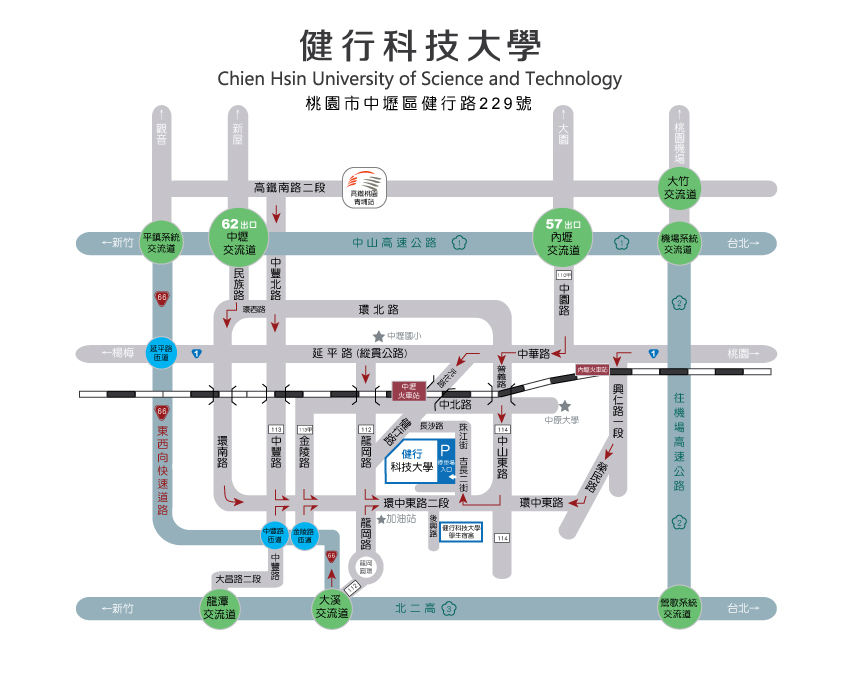 校名系別班級姓名學號背號隊長隊員